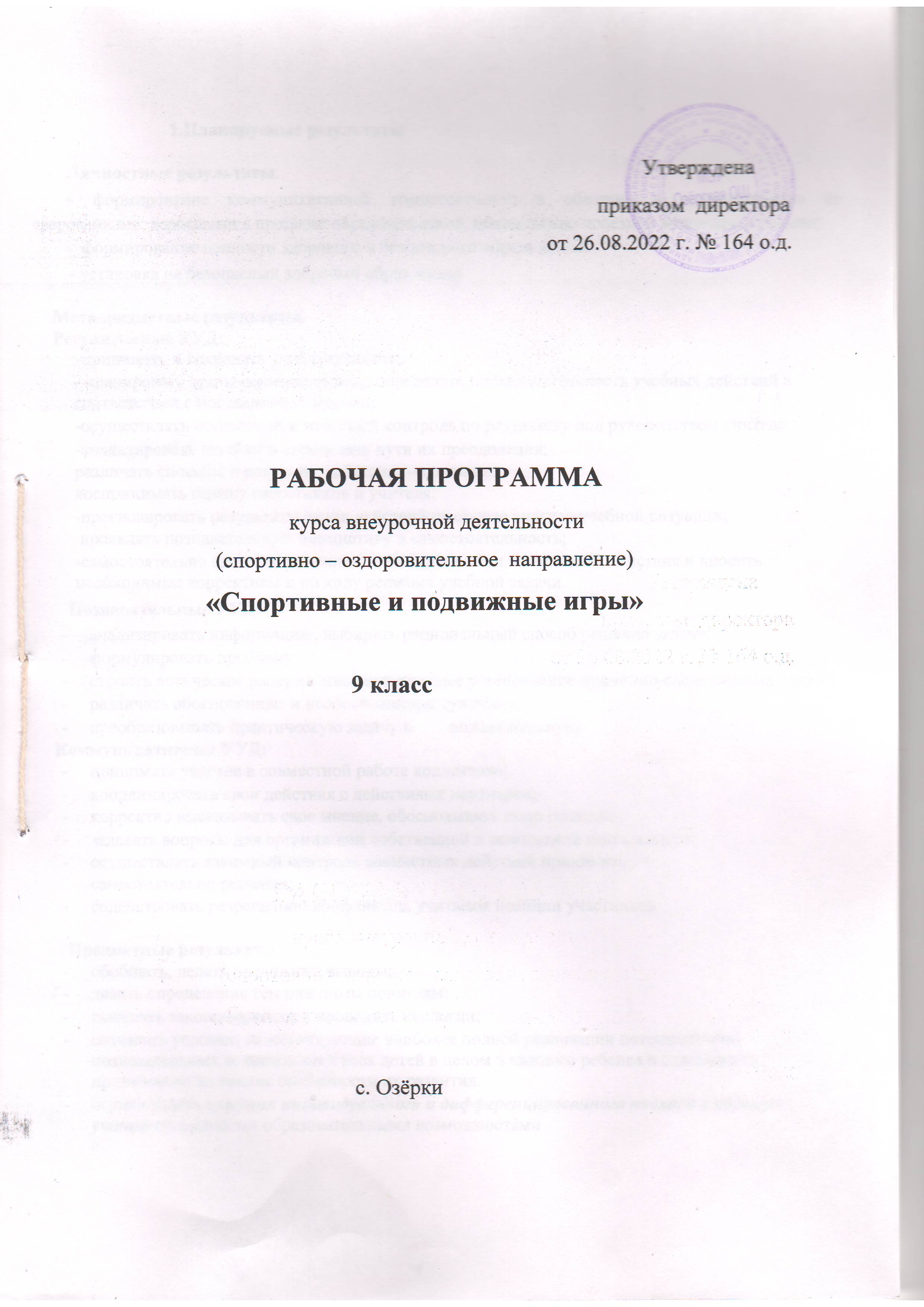 1.Планируемые результаты Личностные результаты: - формирование коммуникативной компетентности в общении и сотрудничестве со сверстниками, взрослыми в процессе образовательной, общественно полезной видов деятельности; -  формирование ценности здорового и безопасного образа жизни.        - установка на безопасный здоровый образ жизниМетапредметные результаты.Регулятивные УУД:     -принимать и сохранять учебную задачу;- планировать этапы решения задачи, определять последовательность учебных действий в соответствии с поставленной задачей;-осуществлять пошаговый и итоговый контроль по результату под руководством учителя;-анализировать ошибки и определять пути их преодоления; различать способы и результат действия; --адекватно воспринимать оценку сверстников и учителя;-прогнозировать результаты своих действий на основе анализа учебной ситуации; проявлять познавательную инициативу и самостоятельность;-самостоятельно адекватно оценивать правильность и выполнения действия и вносить необходимые коррективы и по ходу решения учебной задачи.Познавательные УУД: анализировать информацию, выбирать рациональный способ решения задачи;формулировать проблему; строить логическое рассуждение, включающее установление причинно-следственных связей;различать обоснованные и необоснованные суждения;преобразовывать практическую задачу в        познавательную; Коммуникативные УУД:принимать участие в совместной работе коллектива; координировать свои действия с действиями партнеров;корректно высказывать свое мнение, обосновывать свою позицию;задавать вопросы для организации собственной и совместной деятельности; осуществлять взаимный контроль совместных действий принимать самостоятельно решения; содействовать разрешению конфликтов, учитывая позиции участников        Предметные результаты:обобщать, делать несложные выводы; давать определения тем или иным понятиям;выявлять закономерности и проводить аналогии;создавать условия, способствующие наиболее полной реализации потенциальных познавательных возможностей всех детей в целом и каждого ребенка в отдельности, принимая во внимание особенности их развития.осуществлять принцип индивидуального и дифференцированного подхода в обучении учащихся с разными образовательными возможностями2.Содержание программыСроки реализации программы: 1 год. Занятия проводятся 1 раз в неделю  в течение года. Всего – 34 ч.      Основной формой  проведения внеурочной деятельности является – групповаяЗанятия полностью построены на игровых обучающих ситуациях с использованием спортивного инвентаря и без него. Роль игры в организации досуга занимает важное место в жизни ребёнка, и поэтому рассматривается педагогами как одно из главных средств воспитания. Виды деятельности: занятия  физической  культуры  (классические, интегрированные, комбинированные и смешанные), практические занятия, самостоятельная работа учащихся с литературой, выпуск плакатов.Учебно-тематический план3. Тематическое планирование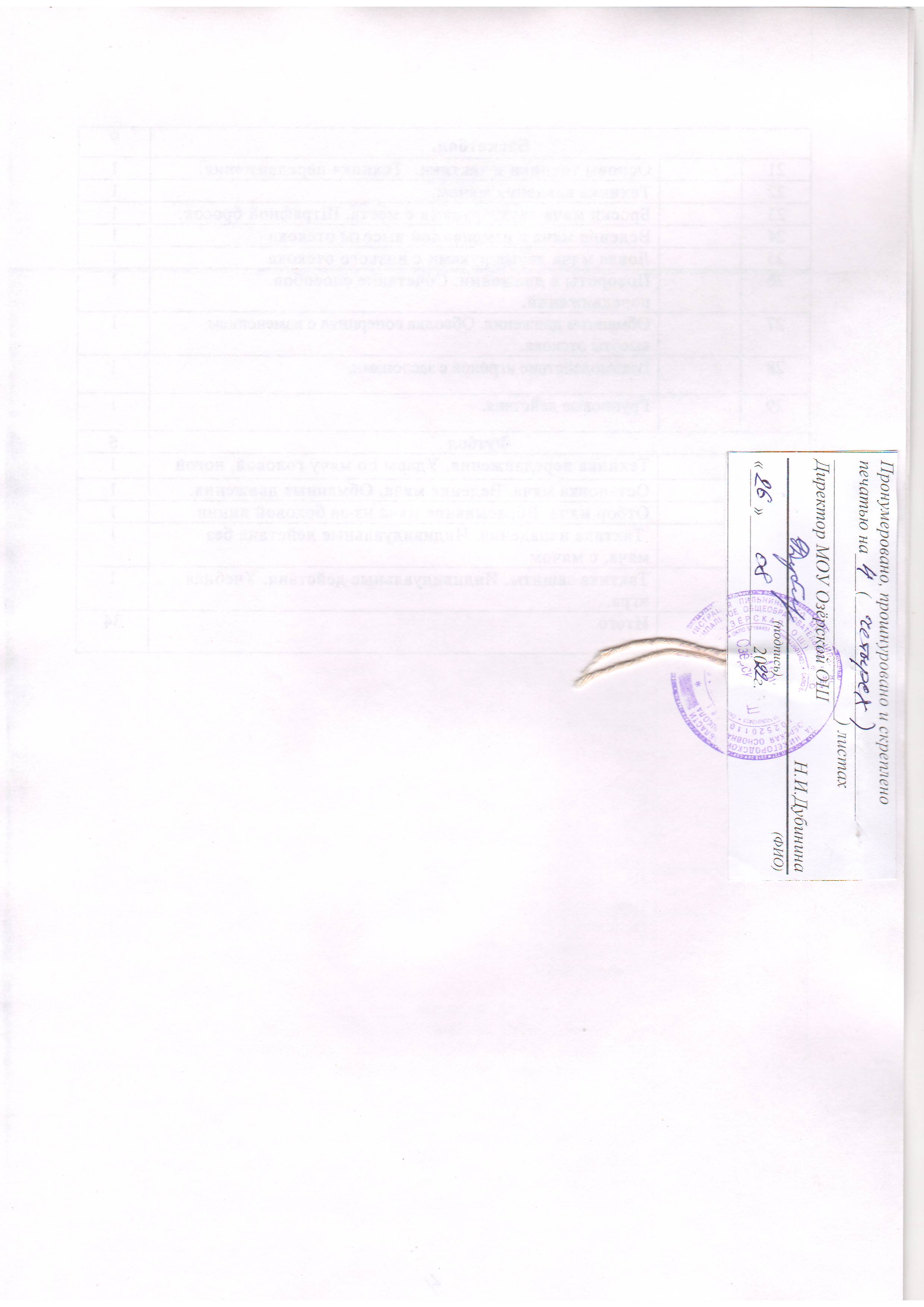 №п/пТемаСодержание1.Введение (1ч.) Знакомство с программой занятий. Основы знаний о спортивных и подвижных играх: понятия правил игры, выработка правил игры. Инструктаж по технике безопасности. Разработка макетов буклетов по видам игр. 2.Спортивные игрыФутболРусская лаптаВолейболГандбол.Баскетбол.(33ч.) Бег в среднем темпе, эстафеты с мячом, самостоятельно играют в разученные игры с мячом. В содержание включаются такие подвижные игры: Эстафеты с ведением мяча, с передачей после ведения, змейкой и  зигзагом, эстафета «Забрось мяч в кольцо» ,  «Школа мяча» , «Перестрелка»  , «Лапта», «Запятнай последнего» , «10 передач» , «Пять бросков», «Эстафета футболистов», «Эстафета баскетболистов».  ИТОГОИТОГО(34ч.)№п\пДатаТема занятияТема занятияКол-во часовВведениеВведениеВведениеВведение11Инструктаж по технике безопасности. Основы знаний подвижные  и спортивные игр.Инструктаж по технике безопасности. Основы знаний подвижные  и спортивные игр.1Спортивные игрыСпортивные игрыСпортивные игры3333ВолейболВолейболВолейбол992 Действия без мяча. Перемещения и стойки. Действия без мяча. Перемещения и стойки.13Действия с мячом. Передача мяча двумя руками. Действия с мячом. Передача мяча двумя руками. 14Передача на точность. Встречная передачаПередача на точность. Встречная передача15Подача мяча: нижняя прямая, нижняя боковаяПодача мяча: нижняя прямая, нижняя боковая16Техника защиты. Прием мяча: сверху двумя руками, снизу двумя руками. Техника защиты. Прием мяча: сверху двумя руками, снизу двумя руками. 17Групповые действия игроков. Взаимодействие игроков передней линии при приеме Групповые действия игроков. Взаимодействие игроков передней линии при приеме 18Командные действия. Прием подач. Расположение игроков при приеме.Командные действия. Прием подач. Расположение игроков при приеме.19Групповые действия игроков.Групповые действия игроков.110Двусторонняя играДвусторонняя игра1Гандбол.Гандбол.Гандбол.Гандбол.511Ручной мяч. Основные правила игры.Ручной мяч. Основные правила игры.112Спортивная одежда и обувь. Техника игры в нападении и защите.Спортивная одежда и обувь. Техника игры в нападении и защите.113Стойки и перемещения, остановки. Ловля и передача мяча двумя руками на месте и в движении.Стойки и перемещения, остановки. Ловля и передача мяча двумя руками на месте и в движении.114Ведение мяча и бросок. Отбор и выбивание мяча. Блокирование броска.Ведение мяча и бросок. Отбор и выбивание мяча. Блокирование броска.115Учебная играУчебная игра1Русская лаптаРусская лаптаРусская лаптаРусская лапта516Предупреждение травматизма  при обучении детей игре «Русская лапта». Техническая подготовка: стойка игрока, техника ударов битой по мячу, перебежки, осаливание.Предупреждение травматизма  при обучении детей игре «Русская лапта». Техническая подготовка: стойка игрока, техника ударов битой по мячу, перебежки, осаливание.117Ловля мяча и передача в парах. Удары битой по мячу Ловля мяча и передача в парах. Удары битой по мячу 118Ловля и передача мяча. Удары битой сверху, метание в цель.Ловля и передача мяча. Удары битой сверху, метание в цель.119Комплексные упражнения, комбинации. Закрепление навыков игры и знакомство с основными правиламиКомплексные упражнения, комбинации. Закрепление навыков игры и знакомство с основными правилами120Двусторонняя играДвусторонняя игра1Баскетбол.Баскетбол.Баскетбол.Баскетбол.921Основы техники и тактики.  Техника передвижения. Основы техники и тактики.  Техника передвижения. 122Техника владения мячом. Техника владения мячом. 123Броски мяча двумя руками с места. Штрафной бросок. Броски мяча двумя руками с места. Штрафной бросок. 124Ведение мяча с изменением высоты отскока Ведение мяча с изменением высоты отскока 125Ловля мяча двумя руками с низкого отскокаЛовля мяча двумя руками с низкого отскока126Повороты в движении. Сочетание способов передвижений.Повороты в движении. Сочетание способов передвижений.127Обманные движения. Обводка соперника с изменением высоты отскока.Обманные движения. Обводка соперника с изменением высоты отскока.128Взаимодействие игроков с заслонами.Взаимодействие игроков с заслонами.129Групповые действия. Групповые действия. 1ФутболФутболФутболФутбол530Техника передвижения. Удары по мячу головой, ногойТехника передвижения. Удары по мячу головой, ногой131Остановка мяча. Ведение мяча. Обманные движения.Остановка мяча. Ведение мяча. Обманные движения.132Отбор мяча. Вбрасывание мяча из-за боковой линии. Отбор мяча. Вбрасывание мяча из-за боковой линии. 133 Тактика нападения. Индивидуальные действия без мяча, с мячом. Тактика нападения. Индивидуальные действия без мяча, с мячом.134Тактика защиты. Индивидуальные действия. Учебная игра.Тактика защиты. Индивидуальные действия. Учебная игра.1Итого Итого 34